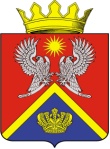 АДМИНИСТРАЦИЯ СУРОВИКИНСКОГО МУНИЦИПАЛЬНОГО РАЙОНА ВОЛГОГРАДСКОЙ ОБЛАСТИПОСТАНОВЛЕНИЕ (проект)от ___________.2020                                                                       №___________О внесении изменений и дополнения в постановление администрации Суровикинского муниципального района Волгоградской области от 24.04.2020 №299 «О мерах по поддержке арендаторов земельных участков, государственная собственность на которые не разграничена, и земельных участков, находящихся в собственности Суровикинского муниципального района Волгоградской области, в связи с распространением новой коронавирусной инфекции»Руководствуясь Постановлением Администрации Волгоградской области от 10.08.2020 №473-п «О внесении изменений в постановление Администрации Волгоградской области от 02 апреля 2020 г. № 189-п «О мерах по поддержке арендаторов земельных участков, государственная собственность на которые не разграничена, и земельных участков, находящихся в собственности Волгоградской области», Уставом Суровикинского муниципального района Волгоградской области, постановляю:1. Внести в постановление администрации Суровикинского муниципального района Волгоградской области от 24.04.2020 №299 «О мерах по поддержке арендаторов земельных участков, государственная собственность на которые не разграничена, и земельных участков, находящихся в собственности Суровикинского муниципального района Волгоградской области, в связи с распространением новой коронавирусной инфекции» следующие изменения и дополнение:дополнить постановление новым пунктом 2 следующего содержания:«2. Установить, что:арендаторы земельных участков, находящихся в собственности Суровикинского муниципального района Волгоградской области, предоставленных для целей эксплуатации объектов капитального строительства, осуществляющие виды экономической деятельности, включенные в перечень отраслей российской экономики, в наибольшей степени пострадавших в условиях ухудшения ситуации в результате распространения новой коронавирусной инфекции, утвержденный постановлением Правительства Российской Федерации от 03 апреля 2020 г. № 434 «Об утверждении перечня отраслей российской экономики, в наибольшей степени пострадавших в условиях ухудшения ситуации в результате распространения новой коронавирусной инфекции», на основании обращений таких арендаторов получают отсрочку уплаты арендной платы, предусмотренной в 2020 году, с 01 апреля по 30 ноября 2020 г., и возможность ее уплаты равными частями, размер которых не превышает размера половины ежемесячной арендной платы по договору аренды, в сроки, предусмотренные договорами аренды в 2021-2022 годах, но не чаще одного раза в месяц, или на иных условиях, предложенных арендаторами, по согласованию сторон;в отношении арендаторов, указанных в абзаце втором настоящего пункта, меры ответственности в связи с несоблюдением ими порядка и сроков внесения арендной платы (в том числе в случаях, если такие меры предусмотрены договором аренды) в связи с отсрочкой не применяются.»;2) пункты 2-3 считать пунктами 3-4 соответственно;2. Настоящее постановление вступает в силу после обнародования путем размещения на информационном стенде в здании администрации Суровикинского муниципального района, расположенном по адресу: Волгоградская область, г.Суровикино, ул. Ленина, 64, и распространяет свое действие на отношения, возникшие с 01 апреля 2020 г.3. Контроль за исполнением настоящего постановления возложить на заместителя главы Суровикинского муниципального района по экономике и инвестиционной политике, начальника отдела по экономике и инвестиционной политике  Гегину Т.А.Глава Суровикинскогомуниципального района                                                              И.В. Дмитриев